PRAKATAAlhamdulilllah, Terima kasih kepada rakan-rakan guru dan team sumberpendidikan kerana menyediakan RPT 2021 untuk kegunaan guru-guru di Malaysia.
Muaturun Percuma…
 **DILARANG UNTUK MENGAMBIL SEBARANG BENTUK DAN JENIS KEUNTUNGAN DARIPADA PIHAK KAMI DAN WEB INI SAMA ADA SECARA LANGSUNG ATAU TIDAK LANGSUNG.**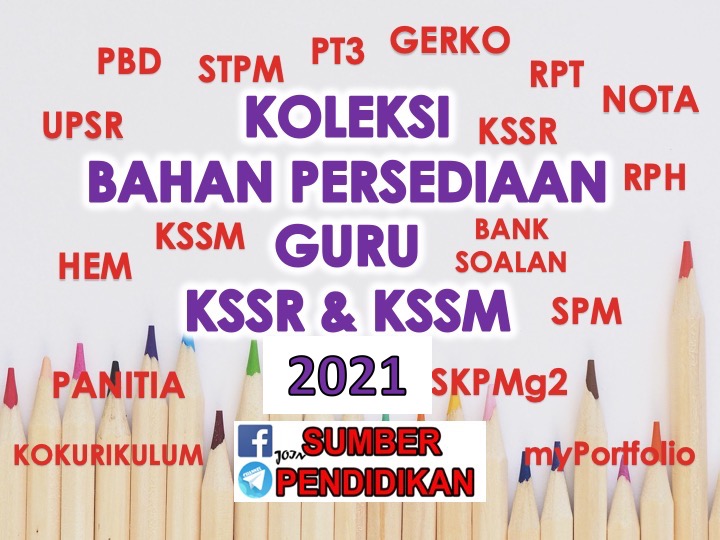 RANCANGAN PENGAJARAN TAHUNAN 2021MINGGUSTANDARD KANDUNGAN  STANDARD PEMBELAJARANCATATANMINGGU 11 Januari – 3 Januari 2021MINGGU 24 Januari – 10 Januari 2021MINGGU 311 Januari – 17 Januari 2021CUTI PERSEKOLAHANMINGGU 418 Januari – 24 Januari 20211.1 Arah danKedudukan dalam Peta Topografi1.1.1 Mengenal pasti lapan arah mata angin utama.1.1.2 Menentukan arah sesuatu lokasi dalampeta topografi.MINGGU 525 Januari – 31 Januari20211.1.3 Menggunakan rujukan grid 4 angka dan 6angka untuk menentukan kedudukan dalam peta topografi.1.1.4 Mengukur bearing grid sesuatu lokasi dalampeta topografi.MINGGU 61 Februari – 7 Februari 20211.2 Skala, Jarakdan Luas dalam Peta Topografi1.2.1 Menerangkan jenis skala dalam petatopografi.1.2.2 Membezakan skala penyata, skala lurusdan pecahan wakilan.MINGGU 78 Februari – 14 Februari 20211.2.3 Menunjuk cara mengukur jarakberdasarkan skala dalam peta topografi.1.2.4 Menunjuk cara mengira keluasanberdasarkan skala dalam peta topografi.MINGGU 815 Februari – 21 Februari 20211.3 Ketinggian danKeratan Rentas dalam Peta Topografi1.3.1 Mengenal pasti ketinggianberdasarkan simbol dalam peta topografi.1.3.2 Melukis keratan rentas berdasarkan garisankontur.1.3.3 Membezakan bentuk muka bumiberdasarkan keratan rentas.MINGGU 922 Februari – 28 Februari 20211.4 Pandang DaratFizikal dan Pandang Darat Budaya dalam Peta Topografi1..4.1 Mengenal pasti ciri pandang darat fizikal dan ciri padang daratbudaya.1.4.2 Menghuraikan ciri pandang darat fizikaldan ciri pandang darat budaya berdasarkan simbol dalam peta topografi.MINGGU 101 Mac – 7 Mac 20211.4.3 Menganalisis hubung kait ciri pandang daratfizikal dengan ciri pandang darat budaya dalam peta topografi.MINGGU 118 Mac – 14 Mac 20212.1 PergerakanPlat Tektonik2.1.1 Menjelaskan kerak bumi, mantel dan teras bumidalam struktur bumi.MINGGU 1215 Mac – 21 Mac 20212.1.2 Menerangkan sempadan plat tektonik dunia.2.1.3 Menghuraikan kesan pergerakan plat tektonikMINGGU 1322 Mac – 28 Mac 20212.1.4 Menganalisis kesan tsunami, gempa bumidan letusan gunung berapi terhadap manusia dan alam sekitar.2.1.5 Menghuraikan langkah- langkah yangdilaksanakan bagi mengurangkan risiko bencana tsunami, gempa bumi dan letusan gunung berapi.MINGGU 1429 Mac – 4 April 2021CUTI PERTENGAHAN PENGGAL 1MINGGU 155 April – 11 April 20212.2 Pembentukandan Kepentingan Batuan2.2.1 Mengenal pasti batuan igneus, batuan enapandan batuan metamorfosis.2.2.2 Menjelaskan pembentukan batuanigneus, batuan enapan dan batuan metamorfosis.MINGGU 1612 April – 18 April 20212.2.3 Menerangkan taburan batuan igneus, batuanenapan dan batuan metamorfosis di Malaysia.2.2.4 Membuat justifikasi kepentingan batuanigneus, batuan enapan dan batuan metamorfosis.MINGGU 1719 April – 25 April 20212.3 Prosesdan Kesan Luluhawa2.3.1 Menjelaskan konsep dan jenis luluhawa.2.3.2 Menghuraikan faktor yang mempengaruhiluluhawa.MINGGU 1826 April – 2 Mei 20212.3.3 Menghuraikan proses luluhawa fizikal, luluhawakimia dan luluhawa biologi.MINGGU 193 Mei – 9 Mei 20212.3.4 Menjelaskan melalui contoh kesan luluhawaterhadap pandang darat di kawasan Gurun Panas dan kawasan Tropika LembapMINGGU 2010 Mei – 16 Mei 20212.4 Prosesdan Kesan Gerakan Jisim2.4.1 Menjelaskan konsep dan jenis gerakan jisim.2.4.2 Menghuraikan faktor yang mempengaruhigerakan jisim.MINGGU 2117 Mei – 23 Mei 20212.4.3 Menghuraikan proses kesotan tanih, aliranlumpur dan tanah runtuh.MINGGU 2224 Mei – 30 Mei 2021MINGGU 2331 Mei – 6 Jun 2021CUTI PERTENGAHAN TAHUNMINGGU 247 Jun – 13 Jun 2021CUTI PERTENGAHAN TAHUNMINGGU 2514 Jun – 20 Jun 20212.4.4 Menjelaskan melalui contoh kesan aliranlumpur dan tanah runtuh yang berlaku di kawasan Asia Tenggara.2.4.5 Membahaskan langkah- langkah bagimengurangkan risiko berlakunya gerakan jisim.MINGGU 2621 Jun – 27 Jun 20212.5 Pembentukandan Kelestarian Sungai2.5.1 Menjelaskan pembentukan sungai.2.5.2 Menghuraikan tindakan air sungai melaluihakisan, pengangkutan dan pemendapan.MINGGU 2728 Jun –  4 Julai 20212.5.3 Membezakan bentuk muka bumi akibattindakan air sungai di peringkat hulu, tengah dan hilir.MINGGU 285 Julai – 11 Julai 20212.5.4 Menghuraikan punca kemerosotan kualiti airsungai.2.5.5 Menjelaskan melalui contoh usaha-usahayang boleh dilaksanakan untuk melestarikan sungai.MINGGU 2912 Julai – 18 Julai 20212.6 TindakanOmbakdi Pinggir Pantai2.6.1 Mengenal pasti ombak pembina dan ombakpembinasa.2.6.2 Menghuraikan tindakan ombak melalui hakisan,pengangkutan dan pemendapan.MINGGU 3019 Julai – 25 Julai 2021CUTI PERTENGAHAN PENGGAL 2MINGGU 3126 Julai – 1 Ogos 20212.6.3 Membezakan bentuk muka bumi akibattindakan ombak di pinggir pantai.2.6.4 Menghuraikan kesan kegiatan manusiadi kawasan pinggir pantai.MINGGU 322 Ogos – 8 Ogos 20212.6.5 Menjelaskan melalui contoh usaha-usahayang boleh dilaksanakan untuk memelihara dan memulihara kawasan di pinggir pantaiMINGGU 339 Ogos – 15 Ogos 20213.1 TaburanPenduduk Dunia3.1.1 Menjelaskan konsep taburan penduduk.3.1.2 Mengenal pasti taburan penduduk padat,sederhana dan jarang di dunia.MINGGU 3416 Ogos – 22 Ogos 20213.1.3 Menganalisis faktor- faktor yangmempengaruhi taburan penduduk di dunia.3.1.4 Menghuraikan kesan taburan pendudukpadat dan jarang di dunia.MINGGU 3523 Ogos – 29 Ogos 20213.2 PertumbuhanPenduduk Dunia3.2.1 Menjelaskan konsep pertumbuhanpenduduk.3.2.2 Menentukan kadar pertumbuhanpenduduk.3.2.3 Menghuraikan faktor- faktor yangmempengaruhi pertumbuhan penduduk.MINGGU 3630 Ogos – 5 September 20213.2.4 Mentafsir struktur dan komposisipenduduk berdasarkan piramid penduduk.3.2.5 Merumuskan kesan struktur dan komposisipenduduk kepada pembangunan negara.MINGGU 376 September – 12 September 20213.3 MigrasiPenduduk3.3.1 Menjelaskan konsep migrasi penduduk.3.3.2 Membezakan migrasi dalaman denganmigrasi antarabangsa.MINGGU 3813 September – 19 September 2021CUTI PERTENGAHAN PENGGAL 2MINGGU 3920 September – 26 September 20213.3.3 Menghuraikan faktor- faktor yangmempengaruhi migrasi dalaman dan migrasi antarabangsa.3.3.4 Menilai kesan migrasi terhadap sesebuahnegara.3.3.5 Membahaskan langkah-langkah untukmengurangkan kesan migrasi di sesebuah negara.MINGGU 4027 September – 3 Oktober 20213.4 Petempatan3.4.1 Menjelaskan jenis petempatan.3.4.2 Menghuraikan hierarki petempatan.3.4.3 Menjelaskan dengan contoh polapetempatan.MINGGU 414 Oktober – 10 Oktober 20213.4.4 Menghuraikan faktor- faktor yangmempengaruhi pola petempatan.3.4.5 Menjelaskan melalui contoh fungsipetempatan bandar dan petempatan luar bandar.3.4.6 Membahaskan saling bergantung antarapetempatan bandar dan petempatan luar bandar.MINGGU 4211 Oktober – 17 Oktober 20213.5 Urbanisasi3.5.1 Menjelaskan konsep dan proses urbanisasi.3.5.2 Menghuraikan faktor- faktor yangmempengaruhi proses urbanisasi.MINGGU 4318 Oktober– 24 Oktober 20213.5.3 Membahaskan kesan urbanisasi.3.5.4 Mencadangkan langkah-langkahmengurangkan masalah urbanisasi.MINGGU 4425 Oktober– 31 Oktober 2021MINGGU 451 November – 7 November 2021MINGGU 468 November – 14 November 2021MINGGU 4715 November – 21 November 2021MINGGU 4822 November – 28 November 2021MINGGU 4929 November – 5 Disember 2021MINGGU 506 Disember – 12 Disember 2021